 Załącznik nr 3 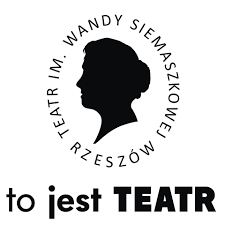 do Zarządzenia Nr 12/2020 Dyrektora Teatruz dnia 2 czerwca 2020 r.OŚWIADCZENIENiniejszym oświadczam, że:nie jestem objęty kwarantanną, nadzorem epidemiologicznym ani nie mam podejrzenia zakażenia wirusem SARS–CoV–2 (lub innym genotypem wirusa  wywołującym COVID–19);mój stan zdrowia jest dobry i nie przejawia żadnych oznak chorobowych (np. podwyższona temperatura, kaszel, katar, problemy z oddychaniem); zapoznałem się z warunkami uczestnictwa w wydarzeniach kulturalnych organizowanych przez Teatr im. Wandy Siemaszkowej w Rzeszowie;oświadczenie składane jest przy współudziale i w imieniu pozostałych uczestników dla których zakupione są bilety.Jednocześnie zobowiązuję się do poinformowania pracowników Teatru o wszelkich zmianach 
w sytuacji zdrowotnej odnośnie SARS–CoV–2 (lub innego genotypu wirusa wywołującego COVID–19) niezwłocznie po ich wystąpieniu.OBOWIĄZEK INFORMACYJNY Wyrażam zgodę na umieszczenie moich danych osobowych zawartych w oświadczeniu w zbiorze danych osobowych Teatru im. Wandy Siemaszkowej – 
w celu przekazania na żądanie właściwych służb sanitarnych w zakresie niezbędnym do dochodzenia epidemiologicznego na wypadek mojego zakażenia lub wykrycia,  że przebywałem/am w bezpośrednim kontakcie z osobą zakażoną, zgodnie z obowiązującymi przepisami dotyczącymi zapobiegania, przeciwdziałania, zwalczania SARS–CoV–2 (COVID–19 lub inne jego odmiany) – mając zapewnione prawo wglądu do swoich danych oraz ich poprawiania, ograniczenia przetwarzania, przenoszenia, a także żądania zaprzestania przetwarzania danych, pod warunkiem, że są już zbędne do realizacji celu, dla którego zostały zebrane oraz że obowiązek ich przetwarzania nie wynika z obowiązujących przepisów. Oświadczam,  że zostałem poinformowany, zgodnie 
z Rozporządzeniem Parlamentu Europejskiego i Rady (UE) 2016/679  z dnia 27 kwietnia 2016 r. w sprawie ochrony osób fizycznych w związku 
z przetwarzaniem danych osobowych  i w sprawie swobodnego przepływu tych danych oraz uchylenia dyrektywy 95/46/WE (ogólne rozporządzenie  
o ochronie danych osobowych), że: 1) administratorem moich danych osobowych jest Teatr im. Wandy Siemaszkowej w Rzeszowie, z siedzibą w  Rzeszowie(35-010) przy ul. Sokoła 7; 2) przestrzeganie zasad ochrony danych osobowych w Teatr im. Wandy Siemaszkowej w Rzeszowie, nadzoruje specjalnie wyznaczona do tego celu osoba (IOD), z którą mogę się kontaktować pod adresem iodo@teatr-rzeszow.pl, lub przesyłając korespondencję na adres Teatru; 3) w przypadku powzięcia informacji o niezgodnym z prawem przetwarzaniu danych osobowych przysługuje mi prawo wniesienia skargi do organu nadzorczego właściwego w sprawach ochrony danych osobowych; 4) dane będą przetwarzane przez Teatr im. Wandy Siemaszkowej w Rzeszowie przez okres 14 dni od daty odbycia się wydarzenia.